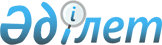 2010 жылға Тимирязев ауданының кәсіпорындарында және ұйымдарында төленетін қоғамдық жұмыстарды ұйымдастыру туралы
					
			Күшін жойған
			
			
		
					Солтүстік Қазақстан облысы Тимирязев аудандық әкімдігінің 2010 жылғы 10 наурыздағы N 48 қаулысы. Солтүстік Қазақстан облысы Тимирязев ауданының Әділет басқармасында 2010 жылғы 6 сәуірде N 13-12-102 тіркелді. Күші жойылды - Солтүстік Қазақстан облысы Тимирязев ауданының әкімдігінің 2010 жылғы 29 қарашада N 231 Қаулысымен

      Ескерту. Күші жойылды - Солтүстік Қазақстан облысы Тимирязев ауданының әкімдігінің 2010.11.29 N 231 Қаулысымен

      «Қазақстан Республикасындағы жергілікті мемлекеттік басқару және өзін-өзі басқару туралы» Қазақстан Республикасының 2001 жылғы 23 қаңтардағы № 148 Заңының 31-бабы 1-тармағы 13) тармақшасына, «Халықты жұмыспен қамту туралы» Қазақстан Республикасының 2001 жылғы 23 қаңтардағы № 149 Заңының 7-бабы 5) тармақшасына, 20-бабы 5-тармағына, «Халықты жұмыспен қамту туралы» Қазақстан Республикасының 2001 жылғы 23 қаңтардағы Заңын іске асыру жөніндегі шаралар туралы» Қазақстан Республикасы Үкіметінің 2001 жылғы 19 маусымдағы № 836 қаулысына сәйкес, аудан әкімдігі ҚАУЛЫ ЕТЕДІ:



      1. Тимирязев ауданының кәсіпорындары мен ұйымдарының, қоғамдық жұмыстардың түрлері мен көлемдерінің Тізімі (мәтін бойынша әрі қарай – Тізім) қосымшаға сәйкес бекітілсін.



      2. «Тимирязев ауданының жұмыспен қамту және әлеуметтік бағдарламалар бөлімі» мемлекеттік мекемесіне бекітілген Тізімге сәйкес, қоғамдық жұмыстарға жұмыссыз азаматтарды жіберуді жүзеге асырсын.



      3. Қоғамдық жұмыстарға сұранысты және ұсынысты анықтау:

      жұмыс орындарына мәлімделген қажеттілігінің санында – 250 адам;

      жұмыс орындарына бекітілген қажеттілігінің санында – 250 адам.



      4. Қоғамдық жұмыстарда қамтылған жұмыссыздардың еңбекақысын «2010-2012 жылдарға Республикалық бюджет туралы» Қазақстан Республикасының 2009 жылғы 7 желтоқсандағы Заңымен белгіленген ең төменгі жалақы көлемінде жергілікті бюджет есебінен төленсін.



      5. Жұмыс берушімен қызметкерлер арасында қарастырылған еңбек шарты, екі демалыс күнімен (сенбі, жексенбі) 5 жұмыс күн ұзақтығымен анықталады, сегіз сағаттық жұмыс уақыты, түскі үзіліс - 1 сағат, еңбек шартын жұмыс уақытын ұйымдастыру икемді нысанда қолданылсын.



      6. Еңбек қорғау және қауіпсіздік техника бойынша нұсқаулық, арнайы киіммен, құрал-саймандармен және жабдықтаумен қамтамасыз ету, уақытша еңбекке жарамсыздық бойынша әлеуметтік төлем, зиянды төлеу, зақымдану немесе басқа бұзылған денсаулық себептеріне, зейнеткерлік және әлеуметтік қаржы бөлу Қазақстан Республикасы заңнамасына сәйкес жүргізілсін.



      7. «Тимирязев ауданының қаржы бөлімі» мемлекеттік мекемесіне 451-002-100 «Жұмыспен қамту. Қоғамдық жұмыстар» бюджеттік бағдарлама бойынша қоғамдық жұмыстарда қамтылған жұмыссыздардың еңбекақысын төлеуге қаржының уақыттылы бөлінуі қамтамасыз етілсін.



      8. Осы қаулының орындалуын бақылау аудан әкімінің орынбасары И.В. Циммерманға жүктелсін.



      9. Осы қаулы алғаш рет бұқаралық ақпарат құралдарында ресми жарияланған күнінен бастап қолданысқа енгізіледі.      Тимирязев ауданының әкімі                  Қ. Қасенов      «КЕЛІСІЛДІ»      Тимирязев ауданының әділет Басқармасы

      бастығының міндетін атқарушы

      Татьяна Юрьевна Пухова

      2010 жылғы 10 наурыз      «Тимирязев аудандық мұрағат» мемлекеттік

      мекемесінің директоры

      Бағытжан Төлеубайқызы Мұсаева

      2010 жылғы 10 наурыз

2010 жылғы 10 наурыздағы

№ 48 Тимирязев ауданы

әкімдігінің қаулысына

қосымша Тимирязев ауданының кәсіпорындары мен ұйымдарының, қоғамдық жұмыстардың түрлері мен көлемдерінің Тізімі      Ескерту. Қосымша жаңа редакцияда - Солтүстік Қазақстан облысы Тимирязев аудандық әкімдігінің 2010.05.11 N 48 Қаулысымен
					© 2012. Қазақстан Республикасы Әділет министрлігінің «Қазақстан Республикасының Заңнама және құқықтық ақпарат институты» ШЖҚ РМК
				№Ұйымның атауыҚоғамдық

жұмыстардың

түріЖұмыстардың

көлеміЖұмыс

орындар1«Тимирязев

ауданы әкімінің

аппараты»

мемлекеттік

мекемесі1. Аудан

әкімдігі

ғимаратының

ағымдағы

жөндеуіне көмек

көрсету Кабинеттерді

ақтау,

сырлау –

1700 шаршы

метр.61«Тимирязев

ауданы әкімінің

аппараты»

мемлекеттік

мекемесі2. Аудан

әкімдігі

аумағын

көркейтуге

көмек көрсетуАумақты

қоқыстан,

қардан

тазалау –

3200 шаршы

метр,

ағаштарды

ақтау – 80

дана.21«Тимирязев

ауданы әкімінің

аппараты»

мемлекеттік

мекемесі3. Құжаттарды

жеткізу, алу

және тапсыруға

көмек көрсету.100-150

бірлік

хат-хабарлар21«Тимирязев

ауданы әкімінің

аппараты»

мемлекеттік

мекемесі4. Марапаттауға

жататын

көпбалалы

аналардың

құжаттарын

жинауға және

деректер

базасын

құрастыруға

көмек көрсету150-200 іс.22«Тимирязев

ауданының Ақсуат

селолық округі

әкімінің

аппараты»

мемлекеттік

мекемесі1. Ақсуат

селосының

аумағын

көркейтуге

көмек көрсетуКөшелерді

қоқыстан,

қардан

тазалау,

жусанды

шауып алу,

бағаналарды

ақтау – 18

шақырым.102«Тимирязев

ауданының Ақсуат

селолық округі

әкімінің

аппараты»

мемлекеттік

мекемесі2. Селолық

округі әкімдік

ғимаратын

ағымдағы

жөндеуге көмек

көрсетуТөбелерді

және

қабырғаларды

ақтау – 260

шаршы метр,

190 шаршы

метрді

сырлау. 32«Тимирязев

ауданының Ақсуат

селолық округі

әкімінің

аппараты»

мемлекеттік

мекемесі3. Үй

шаруашылық

санағына және

шаруашылық

жөніндегі

кітаптарды

құруына көмек

көрсету333 үйді

аралап шығу.13«Тимирязев

ауданының Ақжан

селолық округі

әкімінің

аппараты»

мемлекеттік

мекемесі1. Ақжан

селосының

аумағын

көркейтуге

көмек көрсетуКөшелерді

қоқыстан,

қардан

тазалау,

жусанды

шауып алу,

бағаналарды

ақтау – 4

шақырым.84«Тимирязев

ауданының

Белоградовка

селолық округі

әкімінің

аппараты»

мемлекеттік

мекемесі1. Белоградовка

селосының

аумағын

көркейтуге

көмек көрсетуКөшелерді

қоқыстан,

қардан

тазалау,

жусанды

шауып алу,

бағаналарды

ақтау – 4

шақырым.74«Тимирязев

ауданының

Белоградовка

селолық округі

әкімінің

аппараты»

мемлекеттік

мекемесі2. Жолдардың

ағымдағы

жөндеуге көмек

көрсетуКөшелердегі

шұңқырларды

көміп тастау

– 3 шақырым14«Тимирязев

ауданының

Белоградовка

селолық округі

әкімінің

аппараты»

мемлекеттік

мекемесі3. Әкімдік

ғимараты үшін

отын

дайындауға,

көмірді

жеңілдетуге

көмек көрсетуОтынды

дайындау,

аралау,

жару,

отындарды

тасымалдау

және

қатарлап

салу – 8

текше метр

және көмірді

қаттап салу

– 9 тонна24«Тимирязев

ауданының

Белоградовка

селолық округі

әкімінің

аппараты»

мемлекеттік

мекемесі4. Мемлекеттік

тілде іс

жүргізуді

енгізуге көмек

көрсету80 іс

құжаттарды

аудару15«Тимирязев

ауданының

Дзержинский

селолық округі

әкімінің

аппараты»

мемлекеттік

мекемесі1. Дзержинский

селосының

аумағын

көркейтуге

көмек көрсету Көшелерді

қоқыстан,

қардан

тазалау,

жусанды

шауып алу –

5 шақырым.

8 шақырым

Дзержинский–

Ақсуат жол

бойындағы

бағаналарды

ақтау. 100

дана

ағаштарды

отырғызу.65«Тимирязев

ауданының

Дзержинский

селолық округі

әкімінің

аппараты»

мемлекеттік

мекемесі2. Дзержинский

орта мектебін

ағымдағы

жөндеуге көмек

көрсетуТөбелерді

ақтау – 800

шаршы метр,

еденді

сырлау – 600

шаршы метр,

терезелерді

желімдеу –

10 дана.25«Тимирязев

ауданының

Дзержинский

селолық округі

әкімінің

аппараты»

мемлекеттік

мекемесі3. Жолдардың

ағымдағы

жөндеуге көмек

көрсетуКөшелердегі

шұңқырларды

көміп тастау

– 4 шақырым.15«Тимирязев

ауданының

Дзержинский

селолық округі

әкімінің

аппараты»

мемлекеттік

мекемесі4. Әкімдік

ғимараты үшін

отын

дайындауға,

көмірді

жеңілдетуге

көмек көрсетуОтынды

дайындау,

аралау,

жару,

отындарды

тасымалдау

және

қатарлап

салу – 5

текше метр

және көмірді

қаттап салу

– 5 тонна16«Тимирязев

ауданының

Дмитриевский

селолық округі

әкімінің

аппараты»

мемлекеттік

мекемесі1. Дмитриевка

және Жарқын

селоларының

аумағын

көркейтуге

көмек көрсетуКөшелерді

қоқыстан,

қардан

тазалау,

жусанды

шауып алу,

бағаналарды

ақтау – 18

шақырым.96«Тимирязев

ауданының

Дмитриевский

селолық округі

әкімінің

аппараты»

мемлекеттік

мекемесі2. Көктемгі су

тасқынға

байланысты

жұмыстарды

жүргізуҚұбырларды,

жол шеткелін

тазалау – 4

шақырым.16«Тимирязев

ауданының

Дмитриевский

селолық округі

әкімінің

аппараты»

мемлекеттік

мекемесі3. Үй

шаруашылық

санағына және

шаруашылық

жөніндегі

кітаптарды

құруына көмек

көрсету337 үйлерді

аралап шығу.26«Тимирязев

ауданының

Дмитриевский

селолық округі

әкімінің

аппараты»

мемлекеттік

мекемесі4. Әкімдік

ғимаратына,

Дмитриевка

фельдшерлік-

акушерлік

пунктіне,

Жарқын

селолының

медициналық

пунктіне отын

дайындауға,

көмірді

жеңілдетуге

көмек көрсетуОтынды

дайындау,

аралау,

жару, отынды

тасымалдау

және

қатарлап

салу – 24

текше метр,

және көмірді

қаттап салу

– 5 тонна.27«Тимирязев

ауданының

Докучаевский

селолық округі

әкімінің

аппараты»

мемлекеттік

мекемесі1. Докучаевский

селосының

аумағын

көркейтуге

көмек көрсетуКөшелерді

қоқыстан,

қардан

тазалау,

жусанды

шауып алу,

бағаналарды

ақтау – 8,5

шақырым.97«Тимирязев

ауданының

Докучаевский

селолық округі

әкімінің

аппараты»

мемлекеттік

мекемесі2. Северный

поселкесіндегі

мәдени Орталығы

үшін отын

дайындауға

көмек көрсетуОтынды

дайындау,

аралау,

жару, отынды

тасымалдап

және

қатарлап

салу – 8

текше метр.27«Тимирязев

ауданының

Докучаевский

селолық округі

әкімінің

аппараты»

мемлекеттік

мекемесі3. Северный

поселкесінің

мектебін,

Докучаевский

селосындағы су

мұнарасын

жөндеуге көмек

көрсетуАқтау – 1000

шаршы метр,

қабырғаларды

сылау – 50

шаршы метр,

шатырды

жөндеу – 100

шаршы метр.18«Тимирязев

ауданының Есіл

ауылдық округі

әкімінің

аппараты»

мемлекеттік

мекемесіЕсіл ауылының

аумағын

көркейтуге

көмек көрсетуКөшелерді

қоқыстан,

қардан

тазалау,

жусанды

шауып алу,

бағаналарды

ақтау – 6

шақырым.89«Тимирязев

ауданының

Интернациональны

селолық округі

әкімінің

аппараты»

мемлекеттік

мекемесі1. Дружба

селосының

аумағын

көркейтуге

көмек көрсетуКөшелерді

қоқыстан,

қардан

тазалау,

жусанды

шауып алу,

бағаналарды

ақтау – 3

шақырым69«Тимирязев

ауданының

Интернациональны

селолық округі

әкімінің

аппараты»

мемлекеттік

мекемесі2. Үй

шаруашылық

санағына және

шаруашылық

жөніндегі

кітаптарды

құруына көмек

көрсету 117 үйлерді

аралап шығу.29«Тимирязев

ауданының

Интернациональны

селолық округі

әкімінің

аппараты»

мемлекеттік

мекемесі3. Әкімдік,

медициналық

пункт, су

мұнарасы үшін

отын дайындауға

көмек көрсетуОтынды

дайындау,

аралау,

жару, отынды

тасымалдау

және

қатарлап

салу – 18

текше метр.29«Тимирязев

ауданының

Интернациональны

селолық округі

әкімінің

аппараты»

мемлекеттік

мекемесі4. Медициналық

пунктін, су

мұнараны

жөндеуге көмек

көрсетуАқтау – 800

шаршы метр,

сырлау – 420

шаршы метр110«Тимирязев

ауданының

Комсомольский

селолық округі

әкімінің

аппараты»

мемлекеттік

мекемесі1. Комсомоль

ский селосының

аумағын

көркейтуге

көмек көрсетуКөшелерді

қоқыстан,

қардан

тазалау,

жусанды

шауып алу,

бағаналарды

ақтау – 7

шақырым.610«Тимирязев

ауданының

Комсомольский

селолық округі

әкімінің

аппараты»

мемлекеттік

мекемесі2. Үй

шаруашылық

санағына және

шаруашылық

жөніндегі

кітаптарды

құруына көмек

көрсету186 үйлерді

аралап шығу.110«Тимирязев

ауданының

Комсомольский

селолық округі

әкімінің

аппараты»

мемлекеттік

мекемесі3. Әкімдік

ғимаратының

ағымдағы

жөндеуге көмек

көрсетуТөбелерді,

қабырғаларды

ақтау – 250

шаршы метр,

сырлау – 180

шаршы метр310«Тимирязев

ауданының

Комсомольский

селолық округі

әкімінің

аппараты»

мемлекеттік

мекемесі4. Әкімдік

ғимараты,

медициналық

пункті үшін

отын

дайындауға,

көмірді

жеңілдетуге

көмек көрсету 5Отынды

дайындау,

аралау,

жару, отынды

тасымалдау

және

қатарлап

салу – 16

текше метр

және көмірді

қаттап салу

– 35 тонна.211«Тимирязев

ауданының Құртай

ауылдық округі

әкімінің

аппараты»

мемлекеттік

мекемесі1. Степной

селосының

аумағын

көркейтуге

көмек көрсету Көшелерді

қоқыстан,

қардан

тазалау,

жусанды

шауып алу,

бағаналарды

ақтау – 14

шақырым.811«Тимирязев

ауданының Құртай

ауылдық округі

әкімінің

аппараты»

мемлекеттік

мекемесі2. Көктемгі су

тасқынына

байланысты

жұмыстарды

жүргізуСу ағатын

құбырларды,

траншейлерді

қардан

тазалау – 5

шақырым.111«Тимирязев

ауданының Құртай

ауылдық округі

әкімінің

аппараты»

мемлекеттік

мекемесі3. Ракитное

селосындағы

мәдени

Орталығының

ғимаратын

жөндеуге көмек

көрсету Жылыту пешін

жөндеу – пеш

2х1,5 шаршы

метр.111«Тимирязев

ауданының Құртай

ауылдық округі

әкімінің

аппараты»

мемлекеттік

мекемесі4. Лебедевка

селосындағы

клубқа, әкімдік

ғимаратына отын

дайындауға

көмек көрсетуОтынды

дайындау,

аралау,

жару, отынды

тасымалдау

және

қатарлап

салу – 24

текше метр.212«Тимирязев

ауданының

Ленинский

селолық округі

әкімінің

аппараты»

мемлекеттік

мекемесі1. Ленинский

селосының

аумағын

көркейтуге

көмек көрсетуКөшелерді

қоқыстан,

қардан

тазалау,

жусанды

шауып алу,

бағаналарды

ақтау – 11

шақырым жол

бойындағы

шілікті

шауып алу –

2 шақырым.712«Тимирязев

ауданының

Ленинский

селолық округі

әкімінің

аппараты»

мемлекеттік

мекемесі2. Көктемгі су

тасқынына

байланысты

жұмыстарды

жүргізуСу ағатын

құбырларды,

трашнейлерді

қардан

тазалау – 5

шақырым.112«Тимирязев

ауданының

Ленинский

селолық округі

әкімінің

аппараты»

мемлекеттік

мекемесі3. Ленинский

селосындағы

медициналық

пунктіне,

клубқа отын

дайындауға

көмек көрсетуОтынды

дайындау,

аралау,

жару, отынды

тасымалдау

және

қатарлап

салу – 30

текше метр.212«Тимирязев

ауданының

Ленинский

селолық округі

әкімінің

аппараты»

мемлекеттік

мекемесі4. Үй

шаруашылық

санағына және

шаруашылық

жөніндегі

кітаптарды

құруына көмек

көрсету153 үйлерді

аралап шығу.113«Тимирязев

ауданының

Мичуринский

селолық округі

әкімінің

аппараты»

мемлекеттік

мекемесі1. Мичуринский

селосының

аумағын

көркейтуге

көмек көрсетуКөшелерді

қоқыстан,

қардан

тазалау,

жусанды

шауып алу,

бағаналарды

ақтау – 8

шақырым.513«Тимирязев

ауданының

Мичуринский

селолық округі

әкімінің

аппараты»

мемлекеттік

мекемесі2. Көктемгі су

тасқынына

байланысты

жұмыстарды

жүргізуСу ағатын

құбырларды,

траншейлерді

тазалау – 8

шақырым.113«Тимирязев

ауданының

Мичуринский

селолық округі

әкімінің

аппараты»

мемлекеттік

мекемесі3. Үй

шаруашылық

санағына және

шаруашылық

жөніндегі

кітаптарды

құруына көмек

көрсету185 үйлерді

аралап шығу.113«Тимирязев

ауданының

Мичуринский

селолық округі

әкімінің

аппараты»

мемлекеттік

мекемесі4. Селолық

округі әкімдік

ғимаратын

жөндеуге көмек

көрсетуҚабырғаларды

ақтау – 662

шаршы метр,

терезелерді

сырлау – 7

дана,

дәлізді

сырлау – 12

шаршы метр.214«Тимирязев

ауданының

Москворецкий

селолық округі

әкімінің

аппараты»

мемлекеттік

мекемесі1. Москворецкий

селосының

аумағын

көркейтуге

көмек көрсетуКөшелерді

қоқыстан,

қардан

тазалау,

жусанды

шауып алу,

бағаналарды

ақтау – 18

шақырым.914«Тимирязев

ауданының

Москворецкий

селолық округі

әкімінің

аппараты»

мемлекеттік

мекемесі2. Көктемгі су

тасқынына

байланысты

жұмыстарды

жүргізуСу ағатын

құбырларды,

траншейлерді

қардан

тазалау – 5

шақырым.115«Тимирязев

ауданының

Хмельницкий

селолық округі

әкімінің

аппараты»

мемлекеттік

мекемесі1. Б. Хмельниц

кий селосының

аумағын

көркейтуге

көмек көрсетуКөшелерді

қоқыстан,

қардан

тазалау,

жусанды

шауып алу,

бағаналарды

ақтау – 10

шақырым.915«Тимирязев

ауданының

Хмельницкий

селолық округі

әкімінің

аппараты»

мемлекеттік

мекемесі2. Үй

шаруашылық

санағына және

шаруашылық

жөніндегі

кітаптарды

құруына көмек

көрсету183 үйлерді

аралап шығу.115«Тимирязев

ауданының

Хмельницкий

селолық округі

әкімінің

аппараты»

мемлекеттік

мекемесі3. Мемлекеттік

тілде іс

жүргізуін

енгізуге көмек

көрсетуҚұжаттаманы

аудару – 75

іс. 116«Тимирязев

ауданының

Целинный селолық

округі әкімінің

аппараты»

мемлекеттік

мекемесі1. Целинный

селосының

аумағын

көркейтуге

көмек көрсетуКөшелерді

қоқыстан,

қардан

тазалау,

жусанды

шауып алу,

бағаналарды

ақтау – 7

шақырым.416«Тимирязев

ауданының

Целинный селолық

округі әкімінің

аппараты»

мемлекеттік

мекемесі2. Мектептің

жөндеуіне көмек

көрсету Дәлізді

ақтау,

сырлау –

3500 шаршы

метр.317«Тимирязев

ауданының

Тимирязев

селолық округі

әкімінің

аппараты»

мемлекеттік

мекемесі1. Тимирязев

селосының

аумағын

көркейтуге

көмек көрсетуКөшелерді

қоқыстан,

қардан

тазалау,

жусанды

шауып алу,

бағаналарды

ақтау – 50

шақырым 

клумбаларды

бөлу, су

құю, отау –

540 шаршы

метр.3817«Тимирязев

ауданының

Тимирязев

селолық округі

әкімінің

аппараты»

мемлекеттік

мекемесі2. Көктемгі су

тасқынына

байланысты

жұмыстарды

өткізуСу ағатын

құбырларды,

траншейлерді

қардан

тазалау – 50

шақырым.417«Тимирязев

ауданының

Тимирязев

селолық округі

әкімінің

аппараты»

мемлекеттік

мекемесі3. Зираттардың

аумағын

көркейтуге

көмек көрсетуҚоқыстан

тазарту,

арамшөптерді

ору.417«Тимирязев

ауданының

Тимирязев

селолық округі

әкімінің

аппараты»

мемлекеттік

мекемесі4. Үй

шаруашылық

санағына және

шаруашылық

жөніндегі

кітаптарды

құруына көмек

көрсету1565 үйлерді

аралап

шығу. 1017«Тимирязев

ауданының

Тимирязев

селолық округі

әкімінің

аппараты»

мемлекеттік

мекемесі5. Халықты

құжаттауды

ұйымдастыруға

көмек көрсету

(жеке

куәліктерін

ауыстыру)389 үйлерді

аралап

шығу. 218«Тимирязев

ауданының

жұмыспен қамту

және әлеуметтік

бағдарламалар

бөлімі»

мемлекеттік

мекемесіӘлеуметтік

көмекке мұқтаж

халықтың түрлі

топтардың дерек

базасын жүргізу

жөнінде

техникалық

жұмыстарын

жүргізу,

қажетті

құжаттарды

өңдеуіне және

құруына көмек

көрсету90-150 ісін

ресімдеу,

ағымдағы

құжаттармен

жұмысына

көмек

көрсету,

құжаттардың

ксерокөшірме

лерін жасау.119«Тимирязев

аудандық

мұрағат»

мемлекеттік

мекемесі1. Құжаттарды

өңдеу және

сақтау

дайындығына

көмек көрсетуӨңдеу – 700

іс.119«Тимирязев

аудандық

мұрағат»

мемлекеттік

мекемесі2. Мұрағат

ғимаратының

ағымдағы

жөндеуге көмек

көрсетуАқтау – 35

шаршы метр,

еденді

сырлау – 12

шаршы метр,

қоршауды

сырлау –

27,7 шаршы

метр,

терезелерді

сырлау – 23

дана.220«Тимирязев

ауданының дене

шынықтыру және

спорт бөлімі»

мемлекеттік

мекемесі1. Стадионның

ағымдағы

жөндеуге көмек

көрсетуСырлау –

2400 шаршы

метр, спорт

алаңдарды

белгілеу –

600 шаршы

метр.120«Тимирязев

ауданының дене

шынықтыру және

спорт бөлімі»

мемлекеттік

мекемесі2. Стадион

аумағын

көркейтуге

көмек көрсетуАумақты

қоқыстан

тазалау –

1200 шаршы

метр.121«Солтүстік

Қазақстан облысы

Тимирязев

ауданының әділет

басқармасы»

мемлекеттік

мекемесіХалықты тұрақты

мекен жайы

бойынша

тіркеуін және

құжаттауға,

қызмет

көрсетуге көмек

көрсету3500 құжат. 222«Тимирязев

ауданының

Сулы-Элеватор

негізгі мектебі»

мемлекеттік

мекемесіМектеп

ғимаратын

ағымдағы

жөндеуге көмек

көрсетуСпорт залын

және

дәліздерді

жөндеу – 540

шаршы метр,

терезелерді

сырлау – 4

дана.323«Сәбит Мұқанов

атындағы

Тимирязев

мектеп-гимназия

сы» мемлекеттік

мекемесіМектеп-гимназия

сының ағымдағы

жөндеуге көмек

көрсетуАқтау – 6000

шаршы метр,

сырлау –

3000 шаршы

метр,

қабырғаларды

сылау – 1000

шаршы метр.324«Радуга

балабақшасы»

мемлекеттік

коммуналдық

қазынашылық

кәсіпорын1. Балабақшаны

ағымдағы

жөндеуге көмек

көрсетуТерезелерді

сырлау – 456

шаршы метр,

цокольді

жөндеу және

сырлау – 94

шаршы метр,

қоршауларды

және ойын

алаңдарды

сырлау – 366

шаршы метр.224«Радуга

балабақшасы»

мемлекеттік

коммуналдық

қазынашылық

кәсіпорын2. Балабақшаның

аумағын

көркейтуге

көмек көрсетуАумағын

тазалау –

300 шаршы

метр.125«Алпаш»

мемлекеттік

коммуналдық

кәсіпорынКоммуналдық

қызметтерін

төлеуге

есеп-шоттарды

жеткізу және

тапсыруКүніне 50-60

квитанция

мен ескерту

шоты.226«Аудандық

мәдениет Үйі»

мемлекеттік

коммуналдық

қазынашылық

кәсіпорынАудандық

мәдениет Үйінің

аумағын

көркейтуге

көмек көрсетуАумағын

қоқыстан

тазалау – 

500 шаршы

метр.1